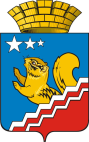 СВЕРДЛОВСКАЯ ОБЛАСТЬВОЛЧАНСКАЯ ГОРОДСКАЯ ДУМАПЯТЫЙ СОЗЫВДвенадцатое заседаниеРЕШЕНИЕ № 55г. Волчанск										    24.08.2017 г.Об информации Контрольно-счетного органа Волчанского городского округа об исполнении бюджета Волчанского городского округа за I полугодие  2017 годаЗаслушав информацию Контрольно-счетного органа об исполнении бюджета Волчанского городского округа за I полугодие  2017  года,ВОЛЧАНСКАЯ ГОРОДСКАЯ ДУМА  РЕШИЛА:Информацию об исполнении бюджета Волчанского городского округа за I полугодие 2017 года принять к сведению.Глава Волчанского городского округаА.В. ВервейнПредседатель Волчанской городской Думы А.Ю. Пермяков